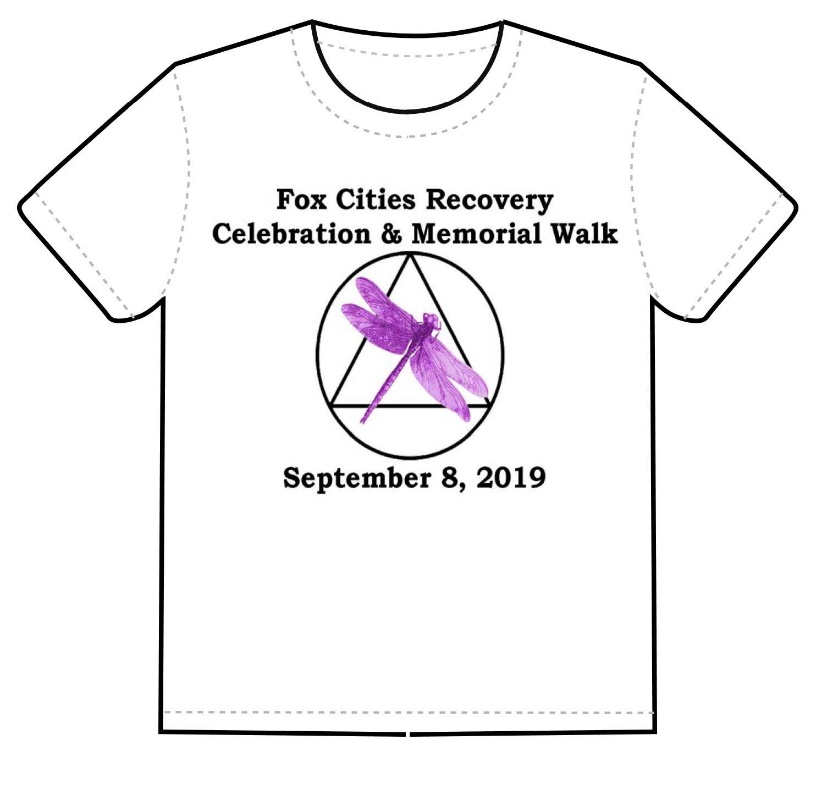 Join us Sept 8 to Celebrate YOUR Recovery and to Remember those who we love and lostWhere: City Park, 500 E. Franklin St, AppletonTime: 3:30 pm: Registration & T-shirt pickup4:00 pm: Walk past signs and reflect upon lost loved onesPost Walk: Meet at the pavilion to join the free Fox Cities Lights of Hope event, to listen to speakers, then participate in a candlelight vigil to celebrate recovery and to remember our loved ones. At the park, see the 2019 Wisconsin Faces of Addiction and Recovery Quilts.Recoverees—send your name to add to the t-shirt. Send information for a Memorial Sign—picture, name, dob/dod, Forever age to: fcrecoveryandmemorialwalk@gmail.com 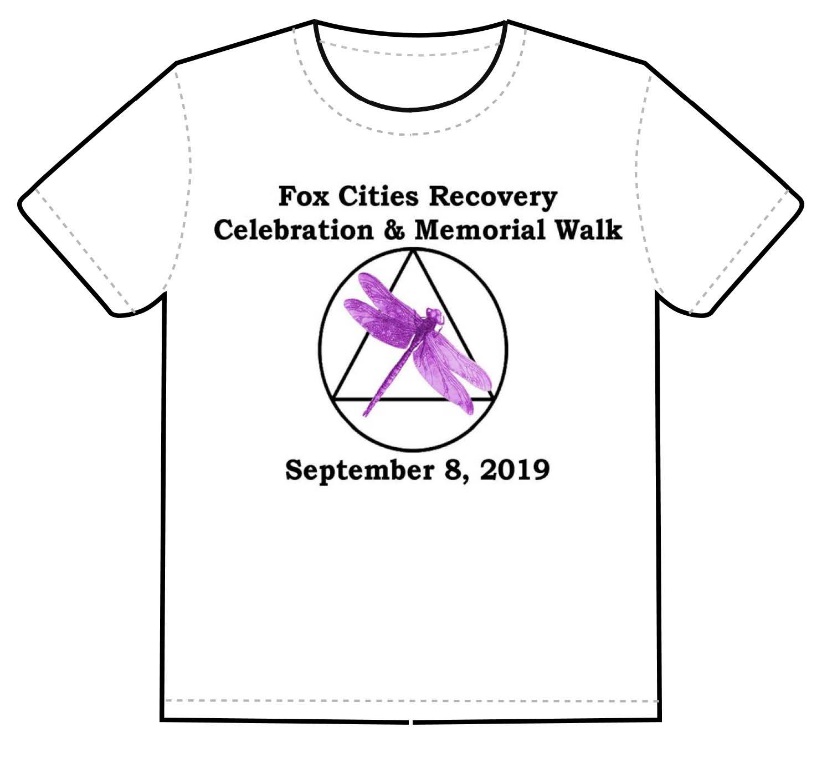 Join us Sept 8 to Celebrate YOUR Recovery and to Remember those who we love and lostWhere: City Park,500 E. Franklin St, AppletonTime: 3:30 pm Registration & T-shirt pickup4:00 pm Walk past signs and reflect upon lost loved onesPost Walk: Meet at the pavilion to join the free Fox Cities Lights of Hope event to listen to speakers, then participate in a candlelight vigil, to celebrate recovery and to remember our loved ones.At the park, see the 2019 Wisconsin Faces of Addiction and Recovery Quilts.Recoverees—send your name to add to the t-shirt. Send information for a Memorial Sign—picture, name, dob/dod, Forever age to: fcrecoveryandmemorialwalk@gmail.comThe walk route goes around and through City Park to walk past Memorial SignsReceive a t-shirt, food & drinks, Memorial Sign with your registration feeRegistration fees are: Adults:		$15
17 and under	$10We encourage you to sign up online. The service fee of $1.50 is waived until August 23. Beyond the deadline of August 23, you may sign up online without a guarantee that you will receive a T-shirt or Memorial SignIf you wish to sign up by mail, use the form below for each registrant.Make check payable to: The Megan Kelley Foundation[memo: FC Recovery and Memorial Walk]Mail check to:The Megan Kelley FoundationFox Cities Recovery and Memorial Walk W728 River Bend DrKaukauna, WI 54130Name: _____________________________________Email: __________________________________

DOB: _______________________________

Phone: ______________________________

T-shirt size: Child: 	S	M	L

Adult:  	S	M	L	XLAdd $2 for XXL , XXXL
Address: _______________________________

City: _____________________________ 

St_______ Zip: ________Donations welcome and accepted. Reminder: Send your name for the t-shirt and picture/info for Memorial Sign The walk route goes around and through City Park to walk past Memorial SignsReceive a t-shirt, food & drinks, Memorial Sign with your registration feeRegistration fees are: Adults:		$15
17 and under	$10We encourage you to sign up online. The service fee of $1.50 is waived until August 23. Beyond the deadline of August 23, you may sign up online without a guarantee that you will receive a T-shirt or Memorial SignIf you wish to sign up by mail, use the form below for each registrant.Make check payable to: The Megan Kelley Foundation[memo: FC Recovery and Memorial Walk]Mail check to:The Megan Kelley FoundationFox Cities Recovery and Memorial WalkW728 River Bend DrKaukauna, WI 54130Name: _____________________________________Email: __________________________________

DOB: _______________________________

Phone: ______________________________

T-shirt size: Child: 	S	M	L

Adult:  	S	M	L	XLAdd $2 for XXL , XXXL
Address: _______________________________

City: _____________________________ 

St_______ Zip: ________Donations welcome and accepted. Reminder: Send your name for the t-shirt and picture/info for Memorial Sign